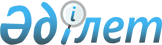 О внесении изменений в решение маслихата от 8 декабря 2016 года № 91 "Об областном бюджете Костанайской области на 2017-2019 годы"Решение маслихата Костанайской области от 5 июля 2017 года № 169. Зарегистрировано Департаментом юстиции Костанайской области 19 июля 2017 года № 7131
      В соответствии со статьями 106, 108 Бюджетного кодекса Республики Казахстан от 4 декабря 2008 года и подпунктом 1) пункта 1 статьи 6 Закона Республики Казахстан от 23 января 2001 года "О местном государственном управлении и самоуправлении в Республике Казахстан" Костанайский областной маслихат РЕШИЛ:
      1. Внести в решение маслихата от 8 декабря 2016 года № 91 "Об областном бюджете Костанайской области на 2017-2019 годы" (зарегистрировано в Реестре государственной регистрации нормативных правовых актов под № 6750, опубликовано 28 декабря 2016 года в информационно-правовой системе "Әділет") следующие изменения:
      пункт 1 изложить в новой редакции:
      "1. Утвердить бюджет Костанайской области на 2017-2019 годы согласно приложениям 1, 2 и 3 соответственно, в том числе на 2017 год в следующих объемах:
      1) доходы – 167587664,8 тысячи тенге, в том числе по:
      налоговым поступлениям – 4946206,0 тысяч тенге;
      неналоговым поступлениям – 709362,4 тысячи тенге;
      поступлениям от продажи основного капитала – 16032,0 тысячи тенге;
      поступлениям трансфертов – 161916064,4 тысячи тенге; 
      2) затраты – 166068908,3 тысячи тенге;
      3) чистое бюджетное кредитование – 10508560,9 тысячи тенге, в том числе:
      бюджетные кредиты – 12661803,0 тысячи тенге;
      погашение бюджетных кредитов – 2153242,1 тысячи тенге;
      4) сальдо по операциям с финансовыми активами – 2929692,5 тысячи тенге, в том числе приобретение финансовых активов – 2929692,5 тысячи тенге;
      5) дефицит (профицит) бюджета – -11919496,9 тысячи тенге;
      6) финансирование дефицита (использование профицита) бюджета – 11919496,9 тысячи тенге.";
      приложения 1, 2, 3 к указанному решению изложить в новой редакции согласно приложениям 1, 2, 3 к настоящему решению.
      2. Настоящее решение вводится в действие с 1 января 2017 года.
      СОГЛАСОВАНО:
      Руководитель государственного
      учреждения "Управление экономики
      и бюджетного планирования
      акимата Костанайской области"
      ______________________ Е. Спанов Областной бюджет Костанайской области на 2017 год Областной бюджет Костанайской области на 2018 год Областной бюджет Костанайской области на 2019 год
					© 2012. РГП на ПХВ «Институт законодательства и правовой информации Республики Казахстан» Министерства юстиции Республики Казахстан
				
      Председатель сессии

А. Жансугурова

      Секретарь Костанайского
областного маслихата

С. Ещанов
Приложение 1
к решению маслихата
от 5 июля 2017 года № 169Приложение 1
к решению маслихата
от 8 декабря 2016 года № 91
Категория
Категория
Категория
Категория
Категория
Сумма, тысяч тенге
Класс
Класс
Класс
Класс
Сумма, тысяч тенге
Подкласс
Подкласс
Подкласс
Сумма, тысяч тенге
Наименование
Сумма, тысяч тенге
I. Доходы
167587664,8
1
0
0
0
Налоговые поступления
4946206,0
1
05
0
0
Внутренние налоги на товары, работы и услуги
4946206,0
1
05
3
0
Поступления за использование природных и других ресурсов
4944972,0
4
00
Сборы за ведение предпринимательской и профессиональной деятельности
1234,0
2
0
0
0
Неналоговые поступления
709362,4
2
01
0
0
Доходы от государственной собственности
76424,9
2
01
1
0
Поступления части чистого дохода государственных предприятий
11310,0
2
01
3
0
Дивиденды на государственные пакеты акций, находящиеся в государственной собственности
6516,0
4
Доходы на доли участия в юридических лицах, находящиеся в государственной собственности
1247,0
2
01
5
0
Доходы от аренды имущества, находящегося в государственной собственности
41330,0
2
01
6
0
Вознаграждения за размещение бюджетных средств на банковских счетах
8166,0
2
01
7
0
Вознаграждения по кредитам, выданным из государственного бюджета
7855,9
2
02
0
0
Поступления от реализации товаров (работ, услуг) государственными учреждениями, финансируемыми из государственного бюджета
2050,0
2
02
1
0
Поступления от реализации товаров (работ, услуг) государственными учреждениями, финансируемыми из государственного бюджета
2050,0
2
03
0
0
Поступления денег от проведения государственных закупок, организуемых государственными учреждениями, финансируемыми из государственного бюджета
32,0
2
03
1
0
Поступления денег от проведения государственных закупок, организуемых государственными учреждениями, финансируемыми из государственного бюджета
32,0
06
Прочие неналоговые поступления
630855,5
1
Прочие неналоговые поступления
630855,5
3
0
0
0
Поступления от продажи основного капитала
16032,0
3
01
0
0
Продажа государственного имущества, закрепленного за государственными учреждениями
16032,0
3
01
1
0
Продажа государственного имущества, закрепленного за государственными учреждениями
16032,0
4
0
0
0
Поступления трансфертов
161916064,4
4
01
0
0
Трансферты из нижестоящих органов государственного управления
13744346,4
4
01
2
0
Трансферты из районных (городских) бюджетов
13744346,4
4
02
0
0
Трансферты из вышестоящих органов государственного управления
148171718,0
4
02
1
0
Трансферты из республиканского бюджета
148171718,0
Функциональная группа
Функциональная группа
Функциональная группа
Функциональная группа
Функциональная группа
Сумма, тысяч тенге
Функциональная подгруппа
Функциональная подгруппа
Функциональная подгруппа
Функциональная подгруппа
Сумма, тысяч тенге
Администратор бюджетных программ
Администратор бюджетных программ
Администратор бюджетных программ
Сумма, тысяч тенге
Программа
Программа
Сумма, тысяч тенге
Наименование
Сумма, тысяч тенге
II. Затраты
166068908,3
01
0
0
0
Государственные услуги общего характера
3505327,4
01
1
0
0
Представительные, исполнительные и другие органы, выполняющие общие функции государственного управления
1810148,4
01
1
110
0
Аппарат маслихата области
55523,4
01
1
110
001
Услуги по обеспечению деятельности маслихата области
48977,0
01
1
110
003
Капитальные расходы государственного органа 
6546,4
01
1
120
0
Аппарат акима области
1494453,9
01
1
120
001
Услуги по обеспечению деятельности акима области
923080,0
01
1
120
004
Капитальные расходы государственного органа
23193,9
01
1
120
007
Капитальные расходы подведомственных государственных учреждений и организаций
431028,0
120
009
Обеспечение и проведение выборов акимов городов районного значения, сел, поселков, сельских округов
28602,0
=
120
013
Обеспечение деятельности Ассамблеи народа Казахстана области
88550,0
282
Ревизионная комиссия области
260171,1
282
001
Услуги по обеспечению деятельности ревизионной комиссии области 
246767,5
282
003
Капитальные расходы государственного органа
13403,6
01
2
0
0
Финансовая деятельность
272320,0
01
2
257
0
Управление финансов области 
240954,0
257
001
Услуги по реализации государственной политики в области исполнения местного бюджета и управления коммунальной собственностью
154106,0
257
009
Приватизация, управление коммунальным имуществом, постприватизационная деятельность и регулирование споров, связанных с этим
4127,0
257
013
Капитальные расходы государственного органа
17511,0
257
113
Целевые текущие трансферты из местных бюджетов
65210,0
718
Управление государственных закупок области
31366,0
718
001
Услуги по реализации государственной политики в области государственных закупок на местном уровне
31229,0
718
003
Капитальные расходы государственного органа
137,0
01
5
0
0
Планирование и статистическая деятельность
160037,0
01
5
258
0
Управление экономики и бюджетного планирования области 
160037,0
01
5
258
001
Услуги по реализации государственной политики в области формирования и развития экономической политики, системы государственного планирования
129113,0
01
5
258
005
Капитальные расходы государственного органа
19611,0
258
061
Экспертиза и оценка документации по вопросам бюджетных инвестиций и государственно-частного партнерства, в том числе концессии
11313,0
9
Прочие государственные услуги общего характера
1262822,0
269
Управление по делам религий области
59978,0
269
001
Услуги по реализации государственной политики в сфере религиозной деятельности на местном уровне
22741,0
269
003
Капитальные расходы государственного органа
229,0
269
005
Изучение и анализ религиозной ситуации в регионе
37008,0
271
Управление строительства области
2788,5
271
061
Развитие объектов государственных органов
2788,5
288
Управление строительства, архитектуры и градостроительства области
1200055,5
288
061
Развитие объектов государственных органов
1200055,5
02
0
0
0
Оборона
178335,0
02
1
0
0
Военные нужды
106166,0
120
Аппарат акима области
106166,0
120
010
Мероприятия в рамках исполнения всеобщей воинской обязанности
65271,0
120
011
Подготовка территориальной обороны и территориальная оборона областного масштаба
40895,0
02
2
0
0
Организация работы по чрезвычайным ситуациям
72169,0
02
2
287
0
Территориальный орган, уполномоченных органов в области чрезвычайных ситуаций природного и техногенного характера, гражданской обороны, финансируемый из областного бюджета
72169,0
287
002
Капитальные расходы территориального органа и подведомственных государственных учреждений
33890,0
02
2
287
003
Мероприятия гражданской обороны областного масштаба
8886,0
02
2
287
004
Предупреждение и ликвидация чрезвычайных ситуаций областного масштаба
29393,0
03
0
0
0
Общественный порядок, безопасность, правовая, судебная, уголовно-исполнительная деятельность
8246251,0
03
1
0
0
Правоохранительная деятельность
8246251,0
03
1
252
0
Исполнительный орган внутренних дел, финансируемый из областного бюджета
8246251,0
3
1
252
001
Услуги по реализации государственной политики в области обеспечения охраны общественного порядка и безопасности на территории области
6081966,7
03
1
252
003
Поощрение граждан, участвующих в охране общественного порядка
4956,0
=
252
006
Капитальные расходы государственного органа
1940794,3
252
013
Услуги по размещению лиц, не имеющих определенного места жительства и документов
51218,0
252
014
Организация содержания лиц, арестованных в административном порядке
48652,0
252
015
Организация содержания служебных животных 
57371,0
252
024
Проведение учений по действиям при угрозе и возникновении кризисной ситуации 
3960,0
252
025
Обеспечение охраны общественного порядка во время проведения мероприятий международного значения
57333,0
04
0
0
0
Образование
14136021,3
2
Начальное, основное среднее и общее среднее образование
3129573,0
04
2
261
0
Управление образования области
2158370,5
04
2
261
003
Общеобразовательное обучение по специальным образовательным учебным программам
1483849,5
04
2
261
006
Общеобразовательное обучение одаренных детей в специализированных организациях образования
575929,0
261
056
Целевые текущие трансферты бюджетам районов (городов областного значения) на доплату учителям, прошедшим стажировку по языковым курсам и на доплату учителям за замещение на период обучения основного сотрудника
98592,0
271
0
Управление строительства области
35159,0
271
079
Целевые трансферты на развитие бюджетам районов (городов областного значения) на строительство и реконструкцию объектов начального, основного среднего и общего среднего образования
35159,0
285
0
Управление физической культуры и спорта области
619218,7
285
006
Дополнительное образование для детей и юношества по спорту
619218,7
288
Управление строительства, архитектуры и градостроительства области
316824,8
288
008
Целевые трансферты на развитие бюджетам районов (городов областного значения) на строительство и реконструкцию объектов начального, основного среднего и общего среднего образования
316824,8
04
4
0
0
Техническое и профессиональное, послесреднее образование
7259794,0
04
4
253
0
Управление здравоохранения области
283765,0
04
4
253
043
Подготовка специалистов в организациях технического и профессионального, послесреднего образования
283765,0
04
4
261
0
Управление образования области
6976029,0
261
024
Подготовка специалистов в организациях технического и профессионального образования
6976029,0
04
5
0
0
Переподготовка и повышение квалификации специалистов
208793,0
04
5
253
0
Управление здравоохранения области
10464,0
04
5
253
003
Повышение квалификации и переподготовка кадров
10464,0
04
5
261
0
Управление образования области
198329,0
261
052
Повышение квалификации, подготовка и переподготовка кадров в рамках Программы развития продуктивной занятости и массового предпринимательства
198329,0
04
9
0
0
Прочие услуги в области образования
3537861,3
253
Управление здравоохранения области
23141,0
253
034
Капитальные расходы государственных организаций образования системы здравоохранения
23141,0
04
9
261
0
Управление образования области
3514720,3
04
9
261
001
Услуги по реализации государственной политики на местном уровне в области образования 
156391,0
04
2
261
004
Информатизация системы образования в областных государственных учреждениях образования 
27144,0
04
2
261
005
Приобретение и доставка учебников, учебно-методических комплексов для областных государственных учреждений образования 
11265,0
04
2
261
007
Проведение школьных олимпиад, внешкольных мероприятий и конкурсов областного масштаба
252948,8
04
9
261
011
Обследование психического здоровья детей и подростков и оказание психолого-медико-педагогической консультативной помощи населению
232078,0
261
013
Капитальные расходы государственного органа
8881,6
261
029
Методическая работа
79877,0
261
067
Капитальные расходы подведомственных государственных учреждений и организаций
1248016,2
4
9
261
113
Целевые текущие трансферты из местных бюджетов
1498118,7
05
0
0
0
Здравоохранение
19193713,8
05
2
0
0
Охрана здоровья населения
1456472,9
05
2
253
0
Управление здравоохранения области
1423177,0
05
2
253
005
Производство крови, ее компонентов и препаратов для местных организаций здравоохранения
862270,0
05
2
253
006
Услуги по охране материнства и детства
411454,0
05
2
253
007
Пропаганда здорового образа жизни
149453,0
271
0
Управление строительства области
12000,0
271
038
Строительство и реконструкция объектов здравоохранения
12000,0
288
Управление строительства, архитектуры и градостроительства области
Управление строительства, архитектуры и градостроительства области
21295,9
288
038
Строительство и реконструкция объектов здравоохранения
21295,9
05
3
0
0
Специализированная медицинская помощь
9502505,0
05
3
253
0
Управление здравоохранения области
9502505,0
05
3
253
009
Оказание медицинской помощи лицам, страдающим туберкулезом, инфекционными заболеваниями, психическими расстройствами и расстройствами поведения, в том числе связанные с употреблением психоактивных веществ
5654021,0
05
3
253
019
Обеспечение больных туберкулезом противотуберкулезными препаратами
439277,0
05
3
253
020
Обеспечение больных диабетом противодиабетическими препаратами
832082,0
05
3
253
021
Обеспечение онкогематологических больных химиопрепаратами
150548,0
05
3
253
022
Обеспечение лекарственными средствами больных с хронической почечной недостаточностью, аутоиммунными, орфанными заболеваниями, иммунодефицитными состояниями, а также больных после трансплантации органов
600263,0
253
026
Обеспечение факторами свертывания крови больных гемофилией
553675,0
253
027
Централизованный закуп и хранение вакцин и других медицинских иммунобиологических препаратов для проведения иммунопрофилактики населения
1246561,0
253
036
Обеспечение тромболитическими препаратами больных с острым инфарктом миокарда
26078,0
05
4
0
0
Поликлиники
1977937,0
05
4
253
0
Управление здравоохранения области
1977937,0
05
4
253
014
Обеспечение лекарственными средствами и специализированными продуктами детского и лечебного питания отдельных категорий населения на амбулаторном уровне
1671592,0
253
038
Проведение скрининговых исследований в рамках гарантированного объема бесплатной медицинской помощи
287774,0
253
039
Оказание амбулаторно-поликлинических услуг и медицинских услуг субъектами сельского здравоохранения, за исключением оказываемой за счет средств республиканского бюджета, и оказание услуг Call-центрами
18571,0
05
5
0
0
Другие виды медицинской помощи
1799252,5
05
5
253
0
Управление здравоохранения области
1799252,5
05
5
253
011
Оказание скорой медицинской помощи и санитарная авиация, за исключением оказываемой за счет средств республиканского бюджета
1732784,5
5
5
253
029
Областные базы спецмедснабжения
66468,0
05
9
0
0
Прочие услуги в области здравоохранения
4457546,4
05
9
253
0
Управление здравоохранения области
4457546,4
05
9
253
001
Услуги по реализации государственной политики на местном уровне в области здравоохранения
154198,0
05
9
253
008
Реализация мероприятий по профилактике и борьбе со СПИД в Республике Казахстан
817297,0
05
9
253
013
Проведение патологоанатомического вскрытия
120190,0
05
9
253
016
Обеспечение граждан бесплатным или льготным проездом за пределы населенного пункта на лечение
19556,0
05
9
253
018
Информационно-аналитические услуги в области здравоохранения
29848,0
5
9
253
030
Капитальные расходы государственных органов здравоохранения 
13654,6
253
033
Капитальные расходы медицинских организаций здравоохранения
3302802,8
06
0
0
0
Социальная помощь и социальное обеспечение
5182580,7
06
1
0
0
Социальное обеспечение
3200915,0
06
1
256
0
Управление координации занятости и социальных программ области
2166328,0
06
1
256
002
Предоставление специальных социальных услуг для престарелых и инвалидов в медико-социальных учреждениях (организациях) общего типа, в центрах оказания специальных социальных услуг, в центрах социального обслуживания
733554,0
06
1
256
013
Предоставление специальных социальных услуг для инвалидов с психоневрологическими заболеваниями, в психоневрологических медико-социальных учреждениях (организациях), в центрах оказания специальных социальных услуг, в центрах социального обслуживания
926640,0
06
1
256
014
Предоставление специальных социальных услуг для престарелых, инвалидов, в том числе детей-инвалидов, в реабилитационных центрах
154794,0
06
1
256
015
Предоставление специальных социальных услуг для детей-инвалидов с психоневрологическими патологиями в детских психоневрологических медико-социальных учреждениях (организациях), в центрах оказания специальных социальных услуг, в центрах социального обслуживания
302037,0
256
047
Целевые текущие трансферты бюджетам районов (городов областного значения) на внедрение обусловленной денежной помощи по проекту "Өрлеу"
49303,0
06
1
261
0
Управление образования области
1034587,0
06
1
261
015
Социальное обеспечение сирот, детей, оставшихся без попечения родителей
988160,0
261
037
Социальная реабилитация
46427,0
06
2
0
0
Социальная помощь
387975,0
06
2
256
0
Управление координации занятости и социальных программ области
387975,0
06
2
256
003
Социальная поддержка инвалидов
387975,0
06
9
0
0
Прочие услуги в области социальной помощи и социального обеспечения
1593690,7
06
9
256
0
Управление координации занятости и социальных программ области
1492302,6
06
9
256
001
Услуги по реализации государственной политики на местном уровне в области обеспечения занятости и реализации социальных программ для населения
134320,0
256
007
Капитальные расходы государственного органа
9881,6
256
018
Размещение государственного социального заказа в неправительственных организациях
23593,0
256
019
Реализация текущих мероприятий, направленных на развитие рынка труда, в рамках Программы развития продуктивной занятости и массового предпринимательства 
5550,0
256
037
Целевые текущие трансферты бюджетам районов (городов областного значения) на реализацию мероприятий, направленных на развитие рынка труда, в рамках Программы развития продуктивной занятости и массового предпринимательства 
305098,0
256
044
Реализация миграционных мероприятий на местном уровне
682,0
256
045
Целевые текущие трансферты бюджетам районов (городов областного значения) на реализацию Плана мероприятий по обеспечению прав и улучшению качества жизни инвалидов в Республике Казахстан на 2012 – 2018 годы
328069,0
256
046
Реализация Плана мероприятий по обеспечению прав и улучшению качества жизни инвалидов в Республике Казахстан на 2012 – 2018 годы
2355,0
256
053
Услуги по замене и настройке речевых процессоров к кохлеарным имплантам
44218,0
256
054
Целевые текущие трансферты бюджетам районов (городов областного значения) на размещение государственного социального заказа в неправительственных организациях
23615,0
256
067
Капитальные расходы подведомственных государственных учреждений и организаций
10819,0
256
113
Целевые текущие трансферты из местных бюджетов
604102,0
263
Управление внутренней политики области
25030,0
263
077
Реализация Плана мероприятий по обеспечению прав и улучшению качества жизни инвалидов в Республике Казахстан на 2012 – 2018 годы
25030,0
270
Управление по инспекции труда области
76358,1
270
001
Услуги по реализации государственной политики в области регулирования трудовых отношений на местном уровне
63178,0
270
003
Капитальные расходы государственного органа
13180,1
07
0
0
0
Жилищно-коммунальное хозяйство
12289152,4
07
1
0
0
Жилищное хозяйство
5697337,3
07
1
271
0
Управление строительства области
2304869,5
07
1
271
014
Целевые трансферты на развитие бюджетам районов (городов областного значения) на проектирование и (или) строительство, реконструкцию жилья коммунального жилищного фонда
1050458,8
271
027
Целевые трансферты на развитие бюджетам районов (городов областного значения) на проектирование, развитие и (или) обустройство инженерно-коммуникационной инфраструктуры 
1254410,7
279
Управление энергетики и жилищно-коммунального хозяйства области
905269,0
047
Целевые трансферты на развитие бюджетам районов (городов областного значения) на увеличение уставного капитала субъектов квазигосударственного сектора в рамках содействия устойчивому развитию и росту Республики Казахстан
905269,0
288
Управление строительства, архитектуры и градостроительства области
2487198,8
288
014
Целевые трансферты на развитие бюджетам районов (городов областного значения) на проектирование и (или) строительство, реконструкцию жилья коммунального жилищного фонда
1126505,9
288
034
Целевые трансферты на развитие бюджетам районов (городов областного значения) на проектирование, развитие и (или) обустройство инженерно-коммуникационной инфраструктуры
1360692,9
07
2
0
0
Коммунальное хозяйство
6591815,1
07
2
271
0
Управление строительства области
387447,8
271
058
Целевые трансферты на развитие бюджетам районов (городов областного значения) на развитие системы водоснабжения и водоотведения в сельских населенных пунктах
387447,8
2
279
00
Управление энергетики и жилищно-коммунального хозяйства области
4069821,3
2
279
001
Услуги по реализации государственной политики на местном уровне в области энергетики и жилищно-коммунального хозяйства
265871,4
279
004
Газификация населенных пунктов
1251241,2
279
005
Капитальные расходы государственного органа
10748,6
279
010
Целевые трансферты на развитие бюджетам районов (городов областного значения) на развитие системы водоснабжения и водоотведения 
215556,0
279
032
Субсидирование стоимости услуг по подаче питьевой воды из особо важных групповых и локальных систем водоснабжения, являющихся безальтернативными источниками питьевого водоснабжения 
902768,0
279
113
Целевые текущие трансферты из местных бюджетов
392400,1
279
114
Целевые трансферты на развитие из местных бюджетов
1031236,0
288
Управление строительства, архитектуры и градостроительства области
2134546,0
058
Целевые трансферты на развитие бюджетам районов (городов областного значения) на развитие системы водоснабжения и водоотведения в сельских населенных пунктах
2134546,0
08
0
0
0
Культура, спорт, туризм и информационное пространство
7685626,8
08
1
0
0
Деятельность в области культуры
1294257,6
08
1
262
0
Управление культуры области
1294257,6
08
1
262
001
Услуги по реализации государственной политики на местном уровне в области культуры 
60372,0
08
1
262
003
Поддержка культурно-досуговой работы
104933,0
08
1
262
005
Обеспечение сохранности историко-культурного наследия и доступа к ним
289626,0
08
1
262
007
Поддержка театрального и музыкального искусства
719987,0
08
1
262
011
Капитальные расходы государственного органа
8881,6
262
032
Капитальные расходы подведомственных государственных учреждений и организаций
44994,0
262
113
Целевые текущие трансферты из местных бюджетов
65464,0
08
2
0
0
Спорт
5130654,2
285
0
Управление физической культуры и спорта области
5130654,2
285
001
Услуги по реализации государственной политики на местном уровне в сфере физической культуры и спорта
70341,0
285
002
Проведение спортивных соревнований на областном уровне
27675,0
285
003
Подготовка и участие членов областных сборных команд по различным видам спорта на республиканских и международных спортивных соревнованиях
3718149,0
285
005
Капитальные расходы государственного органа
8881,6
285
032
Капитальные расходы подведомственных государственных учреждений и организаций
43533,6
285
113
Целевые текущие трансферты из местных бюджетов
1262074,0
08
3
0
0
Информационное пространство
1045293,4
08
3
259
0
Управление архивов и документации области
350090,0
08
3
259
001
Услуги по реализации государственной политики на местном уровне по управлению архивным делом
32079,0
08
3
259
002
Обеспечение сохранности архивного фонда
311406,0
259
032
Капитальные расходы подведомственных государственных учреждений и организаций
6605,0
08
3
262
0
Управление культуры области
300034,4
08
3
262
008
Обеспечение функционирования областных библиотек
300034,4
08
3
263
0
Управление внутренней политики области
313799,0
08
3
263
007
Услуги по проведению государственной информационной политики 
313799,0
08
3
264
0
Управление по развитию языков области
81370,0
08
3
264
001
Услуги по реализации государственной политики на местном уровне в области развития языков
44547,0
08
3
264
002
Развитие государственного языка и других языков народа Казахстана
36472,0
264
003
Капитальные расходы государственного органа
351,0
08
4
0
0
Туризм
14257,0
266
0
Управление предпринимательства и индустриально-инновационного развития области
14257,0
266
021
Регулирование туристской деятельности
14257,0
08
9
0
0
Прочие услуги по организации культуры, спорта, туризма и информационного пространства
201164,6
08
9
263
0
Управление внутренней политики области
130186,6
08
9
263
001
Услуги по реализации государственной внутренней политики на местном уровне 
116254,0
263
005
Капитальные расходы государственного органа
10882,6
08
9
263
032
Капитальные расходы подведомственных государственных учреждений и организаций
3050,0
283
Управление по вопросам молодежной политики области
70978,0
283
001
Услуги по реализации молодежной политики на местном уровне 
28117,0
283
003
Капитальные расходы государственного органа
473,0
283
005
Реализация мероприятий в сфере молодежной политики
42388,0
09
Топливно-энергетический комплекс и недропользование
807704,4
1
Топливо и энергетика
752835,3
279
Управление энергетики и жилищно-коммунального хозяйства области
752835,3
279
011
Целевые трансферты на развитие бюджетам районов (городов областного значения) на развитие теплоэнергетической системы
191677,5
279
081
Организация и проведение поисково-разведочных работ на подземные воды для хозяйственно-питьевого водоснабжения населенных пунктов
561157,8
9
Прочие услуги в области топливно-энергетического комплекса и недропользования
54869,1
279
Управление энергетики и жилищно-коммунального хозяйства области
54869,1
070
Целевые трансферты на развитие бюджетам районов (городов областного значения) на развитие газотранспортной системы 
44365,0
071
Развитие газотранспортной системы 
10504,1
10
0
0
0
Сельское, водное, лесное, рыбное хозяйство, особо охраняемые природные территории, охрана окружающей среды и животного мира, земельные отношения
38754656,9
10
1
0
0
Сельское хозяйство
37431667,6
10
1
255
0
Управление сельского хозяйства области
37161759,0
10
1
255
001
Услуги по реализации государственной политики на местном уровне в сфере сельского хозяйства
168712,0
10
1
255
002
Поддержка семеноводства 
1023049,0
255
003
Капитальные расходы государственного органа
639,0
10
1
255
014
Субсидирование стоимости услуг по доставке воды сельскохозяйственным товаропроизводителям 
1350,0
10
1
255
018
Обезвреживание пестицидов (ядохимикатов)
4204,3
255
019
Услуги по распространению и внедрению инновационного опыта
15008,0
255
020
Субсидирование повышения урожайности и качества продукции растениеводства, удешевление стоимости горюче-смазочных материалов и других товарно-материальных ценностей, необходимых для проведения весенне-полевых и уборочных работ, путем субсидирования производства приоритетных культур 
3416071,7
255
041
Удешевление сельхозтоваропроизводителям стоимости гербицидов, биоагентов (энтомофагов) и биопрепаратов, предназначенных для обработки сельскохозяйственных культур в целях защиты растений
6261234,0
255
045
Определение сортовых и посевных качеств семенного и посадочного материала
130800,0
255
046
Государственный учет и регистрация тракторов, прицепов к ним, самоходных сельскохозяйственных, мелиоративных и дорожно-строительных машин и механизмов
10017,0
255
047
Субсидирование стоимости удобрений (за исключением органических)
813586,0
255
050
Возмещение части расходов, понесенных субъектом агропромышленного комплекса, при инвестиционных вложениях
7021384,0
255
053
Субсидирование развития племенного животноводства, повышение продуктивности и качества продукции животноводства 
5108668,0
255
054
Субсидирование заготовительным организациям в сфере агропромышленного комплекса суммы налога на добавленную стоимость, уплаченного в бюджет, в пределах исчисленного налога на добавленную стоимость
72900,0
255
055
Субсидирование процентной ставки по кредитным и лизинговым обязательствам в рамках направления по финансовому оздоровлению субъектов агропромышленного комплекса
10352953,0
255
056
Субсидирование ставок вознаграждения при кредитовании, а также лизинге на приобретение сельскохозяйственных животных, техники и технологического оборудования
1998135,0
255
057
Субсидирование затрат перерабатывающих предприятий на закуп сельскохозяйственной продукции для производства продуктов ее глубокой переработки в сфере животноводства
518895,0
060
Частичное гарантирование по микрокредитам в рамках Программы развития продуктивной занятости и массового предпринимательства
212838,0
061
Субсидирование операционных затрат микрофинансовых организаций в рамках Программы развития продуктивной занятости и массового предпринимательства
31315,0
719
Управление ветеринарии области
269908,6
=
719
001
Услуги по реализации государственной политики на местном уровне в сфере ветеринарии
83624,0
719
003
Капитальные расходы государственного органа
9255,6
719
028
Услуги по транспортировке ветеринарных препаратов до пункта временного хранения
3500,0
719
030
Централизованный закуп ветеринарных препаратов по профилактике и диагностике энзоотических болезней животных, услуг по их профилактике и диагностике, организация их хранения и транспортировки (доставки) местным исполнительным органам районов (городов областного значения)
33464,0
719
113
Целевые текущие трансферты из местных бюджетов 
140065,0
10
3
0
0
Лесное хозяйство
946094,0
10
3
254
0
Управление природных ресурсов и регулирования природопользования области
946094,0
10
3
254
005
Охрана,защита,воспроизводство лесов и лесоразведение
927668,0
10
3
254
006
Охрана животного мира
18426,0
10
5
0
0
Охрана окружающей среды
253077,0
10
5
254
0
Управление природных ресурсов и регулирования природопользования области
253077,0
10
5
254
001
Услуги по реализации государственной политики в сфере охраны окружающей среды на местном уровне
90246,0
10
5
254
008
Мероприятия по охране окружающей среды
141377,0
254
013
Капитальные расходы государственного органа
9300,0
254
032
Капитальные расходы подведомственных государственных учреждений и организаций
3123,0
254
113
Целевые текущие трансферты из местных бюджетов 
9031,0
10
6
0
0
Земельные отношения
123818,3
10
6
251
0
Управление земельных отношений области
62011,0
10
6
251
001
Услуги по реализации государственной политики в области регулирования земельных отношений на территории области
56157,0
10
6
251
010
Капитальные расходы государственного органа
5854,0
725
Управление по контролю за использованием и охраной земель области
61807,3
001
Услуги по реализации государственной политики на местном уровне в сфере контроля за использованием и охраной земель
51004,0
003
Капитальные расходы государственного органа
10803,3
11
0
0
0
Промышленность, архитектурная, градостроительная и строительная деятельность
750321,8
11
2
0
0
Архитектурная, градостроительная и строительная деятельность
750321,8
11
2
271
0
Управление строительства области
372948,0
11
2
271
001
Услуги по реализации государственной политики на местном уровне в области строительства
23808,1
11
2
271
005
Капитальные расходы государственного органа 
9841,2
271
114
Целевые трансферты на развитие из местных бюджетов
339298,7
11
2
272
0
Управление архитектуры и градостроительства области
95042,8
11
2
272
001
Услуги по реализации государственной политики в области архитектуры и градостроительства на местном уровне
21014,4
11
2
272
004
Капитальные расходы государственного органа
1618,8
11
2
272
113
Целевые текущие трансферты из местных бюджетов
72409,6
11
2
288
Управление строительства, архитектуры и градостроительства области
219112,4
11
2
001
Услуги по реализации государственной политики в области строительства, архитектуры и градостроительства на местном уровне
46964,3
11
2
003
Капитальные расходы государственного органа
7516,9
11
2
113
Целевые текущие трансферты из местных бюджетов
7602,0
114
Целевые трансферты на развитие из местных бюджетов
157029,2
724
Управление государственного архитектурно-строительного контроля области
63218,6
724
001
Услуги по реализации государственной политики на местном уровне в сфере государственного архитектурно-строительного контроля
54307,0
724
003
Капитальные расходы государственного органа
8911,6
12
0
0
0
Транспорт и коммуникации
15523001,4
12
1
0
0
Автомобильный транспорт
8965794,1
12
1
268
0
Управление пассажирского транспорта и автомобильных дорог области
8965794,1
268
002
Развитие транспортной инфраструктуры
929796,9
12
1
268
003
Обеспечение функционирования автомобильных дорог
2259238,9
12
1
268
007
Целевые трансферты на развитие бюджетам районов (городов областного значения) на развитие транспортной инфраструктуры
3169807,3
268
025
Капитальный и средний ремонт автомобильных дорог областного значения и улиц населенных пунктов
2606951,0
12
9
0
0
Прочие услуги в сфере транспорта и коммуникаций
6557207,3
12
9
268
0
Управление пассажирского транспорта и автомобильных дорог области
6557207,3
12
9
268
001
Услуги по реализации государственной политики на местном уровне в области транспорта и коммуникаций 
80734,1
12
9
268
005
Субсидирование пассажирских перевозок по социально значимым межрайонным (междугородним) сообщениям
145638,0
268
011
Капитальные расходы государственного органа
9199,6
12
9
268
113
Целевые текущие трансферты из местных бюджетов
6321635,6
13
0
0
0
Прочие
8469209,0
3
Поддержка предпринимательской деятельности и защита конкуренции
4822544,3
266
Управление предпринимательства и индустриально-инновационного развития области
2214818,0
266
005
Поддержка частного предпринимательства в рамках Единой программы поддержки и развития бизнеса "Дорожная карта бизнеса 2020"
30000,0
266
010
Субсидирование процентной ставки по кредитам в рамках Единой программы поддержки и развития бизнеса "Дорожная карта бизнеса 2020"
1923296,0
266
011
Частичное гарантирование кредитов малому и среднему бизнесу в рамках Единой программы поддержки и развития бизнеса "Дорожная карта бизнеса 2020"
172625,0
266
027
Частичное гарантирование по микрокредитам в рамках Программы развития продуктивной занятости и массового предпринимательства
88897,0
271
Управление строительства области
634352,4
271
051
Развитие индустриальной инфраструктуры в рамках Единой программы поддержки и развития бизнеса "Дорожная карта бизнеса 2020"
634352,4
288
Управление строительства, архитектуры и градостроительства области
1973373,9
288
051
Развитие индустриальной инфраструктуры в рамках Единой программы поддержки и развития бизнеса "Дорожная карта бизнеса 2020"
1973373,9
13
9
0
0
Прочие
3646664,7
253
Управление здравоохранения области
3669,2
096
Выполнение государственных обязательств по проектам государственно-частного партнерства
3669,2
13
9
257
0
Управление финансов области 
300000,0
13
9
257
012
Резерв местного исполнительного органа области 
300000,0
13
9
258
0
Управление экономики и бюджетного планирования области
2183160,4
13
9
258
003
Разработка или корректировка, а также проведение необходимых экспертиз технико-экономических обоснований местных бюджетных инвестиционных проектов и конкурсных документаций проектов государственно-частного партнерства, концессионных проектов, консультативное сопровождение проектов государственно-частного партнерства и концессионных проектов
2183160,4
266
Управление предпринимательства и индустриально-инновационного развития области
131495,6
266
001
Услуги по реализации государственной политики на местном уровне в области развития предпринимательства и индустриально-инновационной деятельности
106805,0
266
003
Капитальные расходы государственного органа
9690,6
266
004
Реализация мероприятий в рамках государственной поддержки индустриально-инновационной деятельности
15000,0
268
Управление пассажирского транспорта и автомобильных дорог области
255748,0
268
084
Целевые трансферты на развитие бюджетам районов (городов областного значения) на реализацию бюджетных инвестиционных проектов в моногородах 
255748,0
285
Управление физической культуры и спорта области
772591,5
096
Выполнение государственных обязательств по проектам государственно-частного партнерства
772591,5
14
0
0
0
Обслуживание долга
2712,7
14
1
0
0
Обслуживание долга
2712,7
14
1
257
0
Управление финансов области
2712,7
14
1
257
004
Обслуживание долга местных исполнительных органов
2712,7
15
0
0
0
Трансферты
31344293,7
15
1
0
0
Трансферты
31344293,7
15
1
257
0
Управление финансов области 
31344293,7
15
1
257
007
Субвенции
30531025,0
15
1
257
011
Возврат неиспользованных (недоиспользованных) целевых трансфертов
718049,5
257
053
Возврат сумм неиспользованных (недоиспользованных) целевых трансфертов, выделенных из республиканского бюджета за счет целевого трансферта из Национального фонда Республики Казахстан
95219,2
III. Чистое бюджетное кредитование
10508560,9
Бюджетные кредиты
12661803,0
06
Социальная помощь и социальное обеспечение
518567,0
9
Прочие услуги в области социальной помощи и социального обеспечения
518567,0
266
Управление предпринимательства и индустриально-инновационного развития области
518567,0
266
006
Предоставление бюджетных кредитов для содействия развитию предпринимательства в рамках Программы развития продуктивной занятости и массового предпринимательства
518567,0
07
0
0
0
Жилищно-коммунальное хозяйство
9149889,0
07
1
0
0
Жилищное хозяйство
9149889,0
07
1
271
0
Управление строительства области
1283125,8
07
1
271
009
Кредитование бюджетов районов (городов областного значения) на проектирование и (или) строительство жилья
1283125,8
279
Управление энергетики и жилищно-коммунального хозяйства области
3863831,0
279
046
Кредитование бюджетов районов (городов областного значения) на реконструкцию и строительство систем тепло-, водоснабжения и водоотведения
3863831,0
288
Управление строительства, архитектуры и градостроительства области
4002932,2
009
Кредитование бюджетов районов (городов областного значения) на проектирование и (или) строительство жилья
4002932,2
10
0
0
0
Сельское, водное, лесное, рыбное хозяйство, особо охраняемые природные территории, охрана окружающей среды и животного мира, земельные отношения
2521104,0
1
Сельское хозяйство
2031000,0
255
Управление сельского хозяйства области
2031000,0
266
037
Предоставление бюджетных кредитов для содействия развитию предпринимательства в рамках Программы развития продуктивной занятости и массового предпринимательства
2031000,0
10
9
0
0
Прочие услуги в области сельского, водного, лесного, рыбного хозяйства, охраны окружающей среды и земельных отношений
490104,0
10
1
258
0
Управление экономики и бюджетного планирования области
490104,0
007
Бюджетные кредиты местным исполнительным органам для реализации мер социальной поддержки специалистов
490104,0
13
Прочие
472243,0
3
Поддержка предпринимательской деятельности и защита конкуренции
472243,0
266
Управление предпринимательства и индустриально-инновационного развития области
472243,0
266
007
Кредитование АО "Фонд развития предпринимательства "Даму" на реализацию государственной инвестиционной политики
250000,0
266
069
Кредитование на содействие развитию предпринимательства в областных центрах и моногородах
222243,0
Категория
Категория
Категория
Категория
Категория
Сумма, тысяч тенге
Класс
Класс
Класс
Класс
Сумма, тысяч тенге
Подкласс
Подкласс
Подкласс
Сумма, тысяч тенге
Специфика
Специфика
Сумма, тысяч тенге
Погашение бюджетных кредитов
2153242,1
5
0
0
0
Погашение бюджетных кредитов
2153242,1
5
01
0
0
Погашение бюджетных кредитов
2153242,1
5
01
1
0
Погашение бюджетных кредитов, выданных из государственного бюджета
1231686,0
2
Возврат сумм бюджетных кредитов
921556,1
IV. Сальдо по операциям с финансовыми активами
2929692,5
Приобретение финансовых активов
2929692,5
13
0
0
0
Прочие
2929692,5
13
9
0
0
Прочие
2929692,5
13
9
257
0
Управление финансов области 
820775,0
13
9
257
005
Формирование или увеличение уставного капитала юридических лиц
820775,0
266
Управление предпринимательства и индустриально-инновационного развития области
2108917,5
266
065
Формирование или увеличение уставного капитала юридических лиц
2108917,5
V. Дефицит (профицит) бюджета
-11919496,9
VI. Финансирование дефицита (использование профицита) бюджета 
11919496,9Приложение 2
к решению маслихата
от 5 июля 2017 года № 169Приложение 2
к решению маслихата
от 8 декабря 2016 года № 91
Категория
Категория
Категория
Категория
Категория
Сумма, тысяч тенге
Класс
Класс
Класс
Класс
Сумма, тысяч тенге
Подкласс
Подкласс
Подкласс
Сумма, тысяч тенге
Наименование
Сумма, тысяч тенге
I. Доходы
133697391,5
1
0
0
0
Налоговые поступления
6854222,5
1
05
0
0
Внутренние налоги на товары, работы и услуги
6854222,5
1
05
3
0
Поступления за использование природных и других ресурсов
6852914,5
4
00
Сборы за ведение предпринимательской и профессиональной деятельности
1308,0
2
0
0
0
Неналоговые поступления
175139,0
2
01
0
0
Доходы от государственной собственности
77062,0
2
01
1
0
Поступления части чистого дохода государственных предприятий
11988,0
2
01
3
0
Дивиденды на государственные пакеты акций, находящиеся в государственной собственности
6907,0
4
Доходы на доли участия в юридических лицах, находящиеся в государственной собственности
1322,0
2
01
5
0
Доходы от аренды имущества, находящегося в государственной собственности
43810,0
2
01
6
0
Вознаграждения за размещение бюджетных средств на банковских счетах
8656,0
2
01
7
0
Вознаграждения по кредитам, выданным из государственного бюджета
4379,0
2
02
0
0
Поступления от реализации товаров (работ, услуг) государственными учреждениями, финансируемыми из государственного бюджета
2172,0
2
02
1
0
Поступления от реализации товаров (работ, услуг) государственными учреждениями, финансируемыми из государственного бюджета
2172,0
2
03
0
0
Поступления денег от проведения государственных закупок, организуемых государственными учреждениями, финансируемыми из государственного бюджета
34,0
2
03
1
0
Поступления денег от проведения государственных закупок, организуемых государственными учреждениями, финансируемыми из государственного бюджета
34,0
06
Прочие неналоговые поступления
95871,0
1
Прочие неналоговые поступления
95871,0
3
0
0
0
Поступления от продажи основного капитала
16994,0
3
01
0
0
Продажа государственного имущества, закрепленного за государственными учреждениями
16994,0
3
01
1
0
Продажа государственного имущества, закрепленного за государственными учреждениями
16994,0
4
0
0
0
Поступления трансфертов
126651036,0
4
01
0
0
Трансферты из нижестоящих органов государственного управления
13580295,0
4
01
2
0
Трансферты из районных (городских) бюджетов
13580295,0
4
02
0
0
Трансферты из вышестоящих органов государственного управления
113070741,0
4
02
1
0
Трансферты из республиканского бюджета
113070741,0
Функциональная группа
Функциональная группа
Функциональная группа
Функциональная группа
Функциональная группа
Сумма, тысяч тенге
Функциональная подгруппа
Функциональная подгруппа
Функциональная подгруппа
Функциональная подгруппа
Сумма, тысяч тенге
Администратор бюджетных программ
Администратор бюджетных программ
Администратор бюджетных программ
Сумма, тысяч тенге
Программа
Программа
Сумма, тысяч тенге
Наименование
Сумма, тысяч тенге
II. Затраты
129978223,2
01
0
0
0
Государственные услуги общего характера
1813202,0
01
1
0
0
Представительные, исполнительные и другие органы, выполняющие общие функции государственного управления
1351242,0
01
1
110
0
Аппарат маслихата области
51867,0
01
1
110
001
Услуги по обеспечению деятельности маслихата области
51607,0
01
1
110
003
Капитальные расходы государственного органа 
260,0
01
1
120
0
Аппарат акима области
1091667,0
01
1
120
001
Услуги по обеспечению деятельности акима области
967460,0
01
1
120
004
Капитальные расходы государственного органа
4570,0
=
120
013
Обеспечение деятельности Ассамблеи народа Казахстана области
119637,0
282
Ревизионная комиссия области
207708,0
282
001
Услуги по обеспечению деятельности ревизионной комиссии области 
206897,0
282
003
Капитальные расходы государственного органа
811,0
01
2
0
0
Финансовая деятельность
253710,0
01
2
257
0
Управление финансов области 
220331,0
257
001
Услуги по реализации государственной политики в области исполнения местного бюджета и управления коммунальной собственностью
164823,0
257
009
Приватизация, управление коммунальным имуществом, постприватизационная деятельность и регулирование споров, связанных с этим
4332,0
257
013
Капитальные расходы государственного органа
776,0
257
113
Целевые текущие трансферты из местных бюджетов
50400,0
718
Управление государственных закупок области
33379,0
718
001
Услуги по реализации государственной политики в области государственных закупок на местном уровне
33239,0
718
003
Капитальные расходы государственного органа
140,0
01
5
0
0
Планирование и статистическая деятельность
144904,0
01
5
258
0
Управление экономики и бюджетного планирования области 
144904,0
01
5
258
001
Услуги по реализации государственной политики в области формирования и развития экономической политики, системы государственного планирования
137765,0
01
5
258
005
Капитальные расходы государственного органа
1369,0
01
5
258
061
Экспертиза и оценка документации по вопросам бюджетных инвестиций и государственно-частного партнерства, в том числе концессии
5770,0
9
Прочие государственные услуги общего характера
63346,0
269
Управление по делам религий области
63346,0
269
001
Услуги по реализации государственной политики в сфере религиозной деятельности на местном уровне
23958,0
269
003
Капитальные расходы государственного органа
238,0
269
005
Изучение и анализ религиозной ситуации в регионе
39150,0
02
0
0
0
Оборона
134492,0
02
1
0
0
Военные нужды
93714,0
120
Аппарат акима области
93714,0
120
010
Мероприятия в рамках исполнения всеобщей воинской обязанности
51505,0
120
011
Подготовка территориальной обороны и территориальная оборона областного масштаба
42209,0
02
2
0
0
Организация работы по чрезвычайным ситуациям
40778,0
02
2
287
0
Территориальный орган, уполномоченных органов в области чрезвычайных ситуаций природного и техногенного характера, гражданской обороны, финансируемый из областного бюджета
40778,0
287
002
Капитальные расходы территориального органа и подведомственных государственных учреждений
203,0
02
2
287
003
Мероприятия гражданской обороны областного масштаба
9214,0
02
2
287
004
Предупреждение и ликвидация чрезвычайных ситуаций областного масштаба
31361,0
03
0
0
0
Общественный порядок, безопасность, правовая, судебная, уголовно-исполнительная деятельность
6575055,0
03
1
0
0
Правоохранительная деятельность
6575055,0
03
1
252
0
Исполнительный орган внутренних дел, финансируемый из областного бюджета
6575055,0
3
1
252
001
Услуги по реализации государственной политики в области обеспечения охраны общественного порядка и безопасности на территории области
6393905,0
03
1
252
003
Поощрение граждан, участвующих в охране общественного порядка
5303,0
=
252
006
Капитальные расходы государственного органа
4808,0
252
013
Услуги по размещению лиц, не имеющих определенного места жительства и документов
59585,0
252
014
Организация содержания лиц, арестованных в административном порядке
60040,0
252
015
Организация содержания служебных животных 
51414,0
04
0
0
0
Образование
16258083,5
2
Начальное, основное среднее и общее среднее образование
5242056,8
04
2
261
0
Управление образования области
2163432,0
04
2
261
003
Общеобразовательное обучение по специальным образовательным учебным программам
1559736,0
04
2
261
006
Общеобразовательное обучение одаренных детей в специализированных организациях образования
603696,0
285
0
Управление физической культуры и спорта области
597082,0
285
006
Дополнительное образование для детей и юношества по спорту
597082,0
288
Управление строительства, архитектуры и градостроительства области
2481542,8
008
Целевые трансферты на развитие бюджетам районов (городов областного значения) на строительство и реконструкцию объектов начального, основного среднего и общего среднего образования
2481542,8
04
4
0
0
Техническое и профессиональное, послесреднее образование
7684327,0
04
4
253
0
Управление здравоохранения области
323087,0
04
4
253
043
Подготовка специалистов в организациях технического и профессионального, послесреднего образования
323087,0
04
4
261
0
Управление образования области
7361240,0
261
024
Подготовка специалистов в организациях технического и профессионального образования
7361240,0
04
5
0
0
Переподготовка и повышение квалификации специалистов
1534687,0
04
5
253
0
Управление здравоохранения области
11092,0
04
5
253
003
Повышение квалификации и переподготовка кадров
11092,0
04
5
261
0
Управление образования области
1523595,0
261
052
Повышение квалификации, подготовка и переподготовка кадров в рамках Программы развития продуктивной занятости и массового предпринимательства
1523595,0
04
9
0
0
Прочие услуги в области образования
1797012,7
04
9
261
0
Управление образования области
1797012,7
04
9
261
001
Услуги по реализации государственной политики на местном уровне в области образования 
163944,0
04
2
261
004
Информатизация системы образования в областных государственных учреждениях образования 
25612,0
04
2
261
005
Приобретение и доставка учебников, учебно-методических комплексов для областных государственных учреждений образования 
8761,0
04
2
261
007
Проведение школьных олимпиад, внешкольных мероприятий и конкурсов областного масштаба
285292,0
04
9
261
011
Обследование психического здоровья детей и подростков и оказание психолого-медико-педагогической консультативной помощи населению
239564,0
261
029
Методическая работа
83515,0
261
067
Капитальные расходы подведомственных государственных учреждений и организаций
228625,7
4
9
261
113
Целевые текущие трансферты из местных бюджетов
761699,0
05
0
0
0
Здравоохранение
3228997,0
05
2
0
0
Охрана здоровья населения
436755,0
05
2
253
0
Управление здравоохранения области
436755,0
05
2
253
006
Услуги по охране материнства и детства
436755,0
05
3
0
0
Специализированная медицинская помощь
128207,0
05
3
253
0
Управление здравоохранения области
128207,0
253
027
Централизованный закуп и хранение вакцин и других медицинских иммунобиологических препаратов для проведения иммунопрофилактики населения
128207,0
05
4
0
0
Поликлиники
19687,0
05
4
253
0
Управление здравоохранения области
19687,0
253
039
Оказание амбулаторно-поликлинических услуг и медицинских услуг субъектами сельского здравоохранения, за исключением оказываемой за счет средств республиканского бюджета, и оказание услуг Call-центрами
19687,0
05
5
0
0
Другие виды медицинской помощи
108165,0
05
5
253
0
Управление здравоохранения области
108165,0
05
5
253
011
Оказание скорой медицинской помощи и санитарная авиация, за исключением оказываемой за счет средств республиканского бюджета
37045,0
5
5
253
029
Областные базы спецмедснабжения
71120,0
05
9
0
0
Прочие услуги в области здравоохранения
2536183,0
05
9
253
0
Управление здравоохранения области
2536183,0
05
9
253
001
Услуги по реализации государственной политики на местном уровне в области здравоохранения
163054,0
05
9
253
013
Проведение патологоанатомического вскрытия
2955,0
05
9
253
016
Обеспечение граждан бесплатным или льготным проездом за пределы населенного пункта на лечение
20729,0
05
9
253
018
Информационно-аналитические услуги в области здравоохранения
31911,0
5
9
253
030
Капитальные расходы государственных органов здравоохранения 
656,0
253
033
Капитальные расходы медицинских организаций здравоохранения
2316878,0
06
0
0
0
Социальная помощь и социальное обеспечение
3976622,0
06
1
0
0
Социальное обеспечение
3342774,0
06
1
256
0
Управление координации занятости и социальных программ области
2245981,0
06
1
256
002
Предоставление специальных социальных услуг для престарелых и инвалидов в медико-социальных учреждениях (организациях) общего типа, в центрах оказания специальных социальных услуг, в центрах социального обслуживания
779230,0
06
1
256
013
Предоставление специальных социальных услуг для инвалидов с психоневрологическими заболеваниями, в психоневрологических медико-социальных учреждениях (организациях), в центрах оказания специальных социальных услуг, в центрах социального обслуживания
982238,0
06
1
256
014
Предоставление специальных социальных услуг для престарелых, инвалидов, в том числе детей-инвалидов, в реабилитационных центрах
164081,0
06
1
256
015
Предоставление специальных социальных услуг для детей-инвалидов с психоневрологическими патологиями в детских психоневрологических медико-социальных учреждениях (организациях), в центрах оказания специальных социальных услуг, в центрах социального обслуживания
320432,0
06
1
261
0
Управление образования области
1096793,0
06
1
261
015
Социальное обеспечение сирот, детей, оставшихся без попечения родителей
1048050,0
261
037
Социальная реабилитация
48743,0
06
2
0
0
Социальная помощь
411254,0
06
2
256
0
Управление координации занятости и социальных программ области
411254,0
06
2
256
003
Социальная поддержка инвалидов
411254,0
06
9
0
0
Прочие услуги в области социальной помощи и социального обеспечения
222594,0
06
9
256
0
Управление координации занятости и социальных программ области
155132,0
06
9
256
001
Услуги по реализации государственной политики на местном уровне в области обеспечения занятости и реализации социальных программ для населения
142154,0
256
007
Капитальные расходы государственного органа
1060,0
256
044
Реализация миграционных мероприятий на местном уровне
723,0
256
067
Капитальные расходы подведомственных государственных учреждений и организаций
11195,0
270
Управление по инспекции труда области
67462,0
270
001
Услуги по реализации государственной политики в области регулирования трудовых отношений на местном уровне
67195,0
270
003
Капитальные расходы государственного органа
267,0
07
0
0
0
Жилищно-коммунальное хозяйство
25310293,8
07
1
0
0
Жилищное хозяйство
18228761,4
288
Управление строительства, архитектуры и градостроительства области
18228761,4
288
014
Целевые трансферты на развитие бюджетам районов (городов областного значения) на проектирование и (или) строительство, реконструкцию жилья коммунального жилищного фонда
2918893,1
288
034
Целевые трансферты на развитие бюджетам районов (городов областного значения) на проектирование, развитие и (или) обустройство инженерно-коммуникационной инфраструктуры 
15309868,3
07
2
0
0
Коммунальное хозяйство
7081532,4
2
279
00
Управление энергетики и жилищно-коммунального хозяйства области
4978652,4
2
279
001
Услуги по реализации государственной политики на местном уровне в области энергетики и жилищно-коммунального хозяйства
101233,0
279
004
Газификация населенных пунктов
3056598,4
279
005
Капитальные расходы государственного органа
1965,0
279
010
Целевые трансферты на развитие бюджетам районов (городов областного значения) на развитие системы водоснабжения и водоотведения 
640315,0
279
032
Субсидирование стоимости услуг по подаче питьевой воды из особо важных групповых и локальных систем водоснабжения, являющихся безальтернативными источниками питьевого водоснабжения 
970479,0
279
113
Целевые текущие трансферты из местных бюджетов
127656,0
279
114
Целевые трансферты на развитие из местных бюджетов
80406,0
288
Управление строительства, архитектуры и градостроительства области
2102880,0
288
058
Целевые трансферты на развитие бюджетам районов (городов областного значения) на развитие системы водоснабжения и водоотведения в сельских населенных пунктах
2102880,0
08
0
0
0
Культура, спорт, туризм и информационное пространство
6618043,0
08
1
0
0
Деятельность в области культуры
1217797,0
08
1
262
0
Управление культуры области
1217797,0
08
1
262
001
Услуги по реализации государственной политики на местном уровне в области культуры 
64101,0
08
1
262
003
Поддержка культурно-досуговой работы
85215,0
08
1
262
005
Обеспечение сохранности историко-культурного наследия и доступа к ним
314024,0
08
1
262
007
Поддержка театрального и музыкального искусства
744029,0
262
032
Капитальные расходы подведомственных государственных учреждений и организаций
10428,0
08
2
0
0
Спорт
4119386,0
285
0
Управление физической культуры и спорта области
4119386,0
285
001
Услуги по реализации государственной политики на местном уровне в сфере физической культуры и спорта
68741,0
285
002
Проведение спортивных соревнований на областном уровне
26822,0
285
003
Подготовка и участие членов областных сборных команд по различным видам спорта на республиканских и международных спортивных соревнованиях
4001221,0
285
032
Капитальные расходы подведомственных государственных учреждений и организаций
22602,0
08
3
0
0
Информационное пространство
1071324,0
08
3
259
0
Управление архивов и документации области
364070,0
08
3
259
001
Услуги по реализации государственной политики на местном уровне по управлению архивным делом
32904,0
08
3
259
002
Обеспечение сохранности архивного фонда
329853,0
259
032
Капитальные расходы подведомственных государственных учреждений и организаций
1313,0
08
3
262
0
Управление культуры области
316554,0
08
3
262
008
Обеспечение функционирования областных библиотек
316554,0
08
3
263
0
Управление внутренней политики области
304477,0
08
3
263
007
Услуги по проведению государственной информационной политики 
304477,0
08
3
264
0
Управление по развитию языков области
86223,0
08
3
264
001
Услуги по реализации государственной политики на местном уровне в области развития языков
46034,0
08
3
264
002
Развитие государственного языка и других языков народа Казахстана
39828,0
264
003
Капитальные расходы государственного органа
361,0
08
4
0
0
Туризм
9812,0
266
0
Управление предпринимательства и индустриально-инновационного развития области
9812,0
266
021
Регулирование туристской деятельности
9812,0
08
9
0
0
Прочие услуги по организации культуры, спорта, туризма и информационного пространства
199724,0
08
9
263
0
Управление внутренней политики области
122353,0
08
9
263
001
Услуги по реализации государственной внутренней политики на местном уровне 
120242,0
263
005
Капитальные расходы государственного органа
2111,0
283
Управление по вопросам молодежной политики области
77371,0
283
001
Услуги по реализации молодежной политики на местном уровне 
29771,0
283
003
Капитальные расходы государственного органа
495,0
283
005
Реализация мероприятий в сфере молодежной политики
47105,0
09
Топливно-энергетический комплекс и недропользование
1584097,0
1
Топливо и энергетика
1229097,0
279
Управление энергетики и жилищно-коммунального хозяйства области
1229097,0
279
011
Целевые трансферты на развитие бюджетам районов (городов областного значения) на развитие теплоэнергетической системы
633009,0
279
081
Организация и проведение поисково-разведочных работ на подземные воды для хозяйственно-питьевого водоснабжения населенных пунктов
596088,0
09
Прочие услуги в области топливно-энергетического комплекса и недропользования
355000,0
279
Управление энергетики и жилищно-коммунального хозяйства области
355000,0
279
071
Развитие газотранспортной системы 
355000,0
10
0
0
0
Сельское, водное, лесное, рыбное хозяйство, особо охраняемые природные территории, охрана окружающей среды и животного мира, земельные отношения
20427965,0
10
1
0
0
Сельское хозяйство
19019938,0
10
1
255
0
Управление сельского хозяйства области
18787826,0
10
1
255
001
Услуги по реализации государственной политики на местном уровне в сфере сельского хозяйства
175563,0
10
1
255
002
Поддержка семеноводства 
345662,0
255
003
Капитальные расходы государственного органа
654,0
10
1
255
014
Субсидирование стоимости услуг по доставке воды сельскохозяйственным товаропроизводителям 
1445,0
10
1
255
018
Обезвреживание пестицидов (ядохимикатов)
4575,0
255
019
Услуги по распространению и внедрению инновационного опыта
16059,0
255
020
Субсидирование повышения урожайности и качества продукции растениеводства, удешевление стоимости горюче-смазочных материалов и других товарно-материальных ценностей, необходимых для проведения весенне-полевых и уборочных работ, путем субсидирования производства приоритетных культур 
4070450,0
255
041
Удешевление сельхозтоваропроизводителям стоимости гербицидов, биоагентов (энтомофагов) и биопрепаратов, предназначенных для обработки сельскохозяйственных культур в целях защиты растений
7199277,0
255
045
Определение сортовых и посевных качеств семенного и посадочного материала
139956,0
255
046
Государственный учет и регистрация тракторов, прицепов к ним, самоходных сельскохозяйственных, мелиоративных и дорожно-строительных машин и механизмов
1086,0
255
047
Субсидирование стоимости удобрений (за исключением органических)
549537,0
255
053
Субсидирование развития племенного животноводства, повышение продуктивности и качества продукции животноводства 
5466274,0
255
057
Субсидирование затрат перерабатывающих предприятий на закуп сельскохозяйственной продукции для производства продуктов ее глубокой переработки в сфере животноводства
518895,0
060
Частичное гарантирование по микрокредитам в рамках Программы развития продуктивной занятости и массового предпринимательства
237486,0
061
Субсидирование операционных затрат микрофинансовых организаций в рамках Программы развития продуктивной занятости и массового предпринимательства
60907,0
719
Управление ветеринарии области
232112,0
=
719
001
Услуги по реализации государственной политики на местном уровне в сфере ветеринарии
88269,0
719
003
Капитальные расходы государственного органа
391,0
719
028
Услуги по транспортировке ветеринарных препаратов до пункта временного хранения
3710,0
719
030
Централизованный закуп ветеринарных препаратов по профилактике и диагностике энзоотических болезней животных, услуг по их профилактике и диагностике, организация их хранения и транспортировки (доставки) местным исполнительным органам районов (городов областного значения)
35472,0
719
113
Целевые текущие трансферты из местных бюджетов 
104270,0
10
3
0
0
Лесное хозяйство
1048679,0
10
3
254
0
Управление природных ресурсов и регулирования природопользования области
1048679,0
10
3
254
005
Охрана,защита,воспроизводство лесов и лесоразведение
1029334,0
10
3
254
006
Охрана животного мира
19345,0
10
5
0
0
Охрана окружающей среды
252541,0
10
5
254
0
Управление природных ресурсов и регулирования природопользования области
252541,0
10
5
254
001
Услуги по реализации государственной политики в сфере охраны окружающей среды на местном уровне
91697,0
10
5
254
008
Мероприятия по охране окружающей среды
156645,0
254
013
Капитальные расходы государственного органа
1000,0
254
032
Капитальные расходы подведомственных государственных учреждений и организаций
3199,0
10
6
0
0
Земельные отношения
106807,0
10
6
251
0
Управление земельных отношений области
59637,0
10
6
251
001
Услуги по реализации государственной политики в области регулирования земельных отношений на территории области
59398,0
10
6
251
010
Капитальные расходы государственного органа
239,0
725
Управление по контролю за использованием и охраной земель области
47170,0
725
001
Услуги по реализации государственной политики на местном уровне в сфере контроля за использованием и охраной земель
46858,0
725
003
Капитальные расходы государственного органа
312,0
11
0
0
0
Промышленность, архитектурная, градостроительная и строительная деятельность
759841,0
11
2
0
0
Архитектурная, градостроительная и строительная деятельность
759841,0
288
Управление строительства, архитектуры и градостроительства области
705318,0
001
Услуги по реализации государственной политики в области строительства, архитектуры и градостроительства на местном уровне
95592,0
003
Капитальные расходы государственного органа
382,0
114
Целевые трансферты на развитие из местных бюджетов
609344,0
724
Управление государственного архитектурно-строительного контроля области
54523,0
724
001
Услуги по реализации государственной политики на местном уровне в сфере государственного архитектурно-строительного контроля
54493,0
724
003
Капитальные расходы государственного органа
30,0
12
0
0
0
Транспорт и коммуникации
4961532,2
12
1
0
0
Автомобильный транспорт
4635002,2
12
1
268
0
Управление пассажирского транспорта и автомобильных дорог области
4635002,2
268
002
Развитие транспортной инфраструктуры
1006940,0
12
1
268
003
Обеспечение функционирования автомобильных дорог
677353,0
12
1
268
007
Целевые трансферты на развитие бюджетам районов (городов областного значения) на развитие транспортной инфраструктуры
1617498,2
268
025
Капитальный и средний ремонт автомобильных дорог областного значения и улиц населенных пунктов
1333211,0
12
9
0
0
Прочие услуги в сфере транспорта и коммуникаций
326530,0
12
9
268
0
Управление пассажирского транспорта и автомобильных дорог области
326530,0
12
9
268
001
Услуги по реализации государственной политики на местном уровне в области транспорта и коммуникаций 
71816,0
12
9
268
005
Субсидирование пассажирских перевозок по социально значимым межрайонным (междугородним) сообщениям
154377,0
268
011
Капитальные расходы государственного органа
337,0
12
9
268
113
Целевые текущие трансферты из местных бюджетов
100000,0
13
0
0
0
Прочие
6111325,7
3
Поддержка предпринимательской деятельности и защита конкуренции
2371413,0
266
Управление предпринимательства и индустриально-инновационного развития области
2192193,0
266
005
Поддержка частного предпринимательства в рамках Единой программы поддержки и развития бизнеса "Дорожная карта бизнеса 2020"
30000,0
266
010
Субсидирование процентной ставки по кредитам в рамках Единой программы поддержки и развития бизнеса "Дорожная карта бизнеса 2020"
1988296,0
266
011
Частичное гарантирование кредитов малому и среднему бизнесу в рамках Единой программы поддержки и развития бизнеса "Дорожная карта бизнеса 2020"
85000,0
266
027
Частичное гарантирование по микрокредитам в рамках Программы развития продуктивной занятости и массового предпринимательства
88897,0
288
Управление строительства, архитектуры и градостроительства области
179220,0
288
051
Развитие индустриальной инфраструктуры в рамках Единой программы поддержки и развития бизнеса "Дорожная карта бизнеса 2020"
179220,0
13
9
0
0
Прочие
3739912,7
253
Управление здравоохранения области
5259,4
096
Выполнение государственных обязательств по проектам государственно-частного партнерства
5259,4
13
9
257
0
Управление финансов области 
96877,0
13
9
257
012
Резерв местного исполнительного органа области 
96877,0
13
9
258
0
Управление экономики и бюджетного планирования области
2249952,0
13
9
258
003
Разработка или корректировка, а также проведение необходимых экспертиз технико-экономических обоснований местных бюджетных инвестиционных проектов и конкурсных документаций проектов государственно-частного партнерства, концессионных проектов, консультативное сопровождение проектов государственно-частного партнерства и концессионных проектов
2249952,0
266
Управление предпринимательства и индустриально-инновационного развития области
113495,0
266
001
Услуги по реализации государственной политики на местном уровне в области развития предпринимательства и индустриально-инновационной деятельности
112654,0
266
003
Капитальные расходы государственного органа
841,0
285
Управление физической культуры и спорта области
1274329,3
096
Выполнение государственных обязательств по проектам государственно-частного партнерства
1274329,3
14
0
0
0
Обслуживание долга
5427,0
14
1
0
0
Обслуживание долга
5427,0
14
1
257
0
Управление финансов области
5427,0
14
1
257
004
Обслуживание долга местных исполнительных органов
5427,0
15
0
0
0
Трансферты
32213247,0
15
1
0
0
Трансферты
32213247,0
15
1
257
0
Управление финансов области 
32213247,0
15
1
257
007
Субвенции
32213247,0
III. Чистое бюджетное кредитование
-2519423,0
Бюджетные кредиты
742908,0
06
Социальная помощь и социальное обеспечение
518567,0
9
Прочие услуги в области социальной помощи и социального обеспечения
518567,0
266
Управление предпринимательства и индустриально-инновационного развития области
518567,0
266
006
Предоставление бюджетных кредитов для содействия развитию предпринимательства в рамках Программы развития продуктивной занятости и массового предпринимательства
518567,0
07
0
0
0
Жилищно-коммунальное хозяйство
224341,0
07
1
0
0
Жилищное хозяйство
224341,0
288
Управление строительства, архитектуры и градостроительства области
224341,0
288
009
Кредитование бюджетов районов (городов областного значения) на проектирование и (или) строительство жилья
224341,0
Категория
Категория
Категория
Категория
Категория
Сумма, тысяч тенге
Класс
Класс
Класс
Класс
Сумма, тысяч тенге
Подкласс
Подкласс
Подкласс
Сумма, тысяч тенге
Специфика
Специфика
Сумма, тысяч тенге
Погашение бюджетных кредитов
3262331,0
5
0
0
0
Погашение бюджетных кредитов
3262331,0
5
01
0
0
Погашение бюджетных кредитов
3262331,0
5
01
1
0
Погашение бюджетных кредитов, выданных из государственного бюджета
3262331,0
IV. Сальдо по операциям с финансовыми активами
3200601,3
Приобретение финансовых активов
3200601,3
13
0
0
0
Прочие
3200601,3
13
9
0
0
Прочие
3200601,3
13
9
257
0
Управление финансов области 
1180540,0
13
9
257
005
Формирование или увеличение уставного капитала юридических лиц
1180540,0
266
Управление предпринимательства и индустриально-инновационного развития области
2020061,3
266
065
Формирование или увеличение уставного капитала юридических лиц
2020061,3
V. Дефицит (профицит) бюджета
3037990,0
VI. Финансирование дефицита (использование профицита) бюджета 
-3037990,0Приложение 3
к решению маслихата
от 5 июля 2017 года № 169Приложение 3
к решению маслихата
от 8 декабря 2016 года № 91
Категория
Категория
Категория
Категория
Категория
Сумма, тысяч тенге
Класс
Класс
Класс
Класс
Сумма, тысяч тенге
Подкласс
Подкласс
Подкласс
Сумма, тысяч тенге
Наименование
Сумма, тысяч тенге
I. Доходы
135894044,2
1
0
0
0
Налоговые поступления
7824786,2
1
05
0
0
Внутренние налоги на товары, работы и услуги
7824786,2
1
05
3
0
Поступления за использование природных и других ресурсов
7823413,2
4
00
Сборы за ведение предпринимательской и профессиональной деятельности
1373,0
2
0
0
0
Неналоговые поступления
180207,0
2
01
0
0
Доходы от государственной собственности
77227,0
2
01
1
0
Поступления части чистого дохода государственных предприятий
12588,0
2
01
3
0
Дивиденды на государственные пакеты акций, находящиеся в государственной собственности
7252,0
4
Доходы на доли участия в юридических лицах, находящиеся в государственной собственности
1388,0
2
01
5
0
Доходы от аренды имущества, находящегося в государственной собственности
46000,0
2
01
6
0
Вознаграждения за размещение бюджетных средств на банковских счетах
9089,0
2
01
7
0
Вознаграждения по кредитам, выданным из государственного бюджета
910,0
2
02
0
0
Поступления от реализации товаров (работ, услуг) государственными учреждениями, финансируемыми из государственного бюджета
2281,0
2
02
1
0
Поступления от реализации товаров (работ, услуг) государственными учреждениями, финансируемыми из государственного бюджета
2281,0
2
03
0
0
Поступления денег от проведения государственных закупок, организуемых государственными учреждениями, финансируемыми из государственного бюджета
35,0
2
03
1
0
Поступления денег от проведения государственных закупок, организуемых государственными учреждениями, финансируемыми из государственного бюджета
35,0
06
Прочие неналоговые поступления
100664,0
1
Прочие неналоговые поступления
100664,0
3
0
0
0
Поступления от продажи основного капитала
17844,0
3
01
0
0
Продажа государственного имущества, закрепленного за государственными учреждениями
17844,0
3
01
1
0
Продажа государственного имущества, закрепленного за государственными учреждениями
17844,0
4
0
0
0
Поступления трансфертов
127871207,0
4
01
0
0
Трансферты из нижестоящих органов государственного управления
14789409,0
4
01
2
0
Трансферты из районных (городских) бюджетов
14789409,0
4
02
0
0
Трансферты из вышестоящих органов государственного управления
113081798,0
4
02
1
0
Трансферты из республиканского бюджета
113081798,0
Функциональная группа
Функциональная группа
Функциональная группа
Функциональная группа
Функциональная группа
Сумма, тысяч тенге
Функциональная подгруппа
Функциональная подгруппа
Функциональная подгруппа
Функциональная подгруппа
Сумма, тысяч тенге
Администратор бюджетных программ
Администратор бюджетных программ
Администратор бюджетных программ
Сумма, тысяч тенге
Программа
Программа
Сумма, тысяч тенге
Наименование
Сумма, тысяч тенге
II. Затраты
135330980,2
01
0
0
0
Государственные услуги общего характера
1873116,0
01
1
0
0
Представительные, исполнительные и другие органы, выполняющие общие функции государственного управления
1399908,0
01
1
110
0
Аппарат маслихата области
52989,0
01
1
110
001
Услуги по обеспечению деятельности маслихата области
52722,0
01
1
110
003
Капитальные расходы государственного органа 
267,0
01
1
120
0
Аппарат акима области
1134785,0
01
1
120
001
Услуги по обеспечению деятельности акима области
1004298,0
01
1
120
004
Капитальные расходы государственного органа
4733,0
=
120
013
Обеспечение деятельности Ассамблеи народа Казахстана области
125754,0
282
Ревизионная комиссия области
212134,0
282
001
Услуги по обеспечению деятельности ревизионной комиссии области 
211309,0
282
003
Капитальные расходы государственного органа
825,0
01
2
0
0
Финансовая деятельность
260861,0
01
2
257
0
Управление финансов области 
226618,0
257
001
Услуги по реализации государственной политики в области исполнения местного бюджета и управления коммунальной собственностью
168237,0
257
009
Приватизация, управление коммунальным имуществом, постприватизационная деятельность и регулирование споров, связанных с этим
4617,0
257
013
Капитальные расходы государственного органа
794,0
257
113
Целевые текущие трансферты из местных бюджетов
52970,0
718
Управление государственных закупок области
34243,0
718
001
Услуги по реализации государственной политики в области государственных закупок на местном уровне
34099,0
718
003
Капитальные расходы государственного органа
144,0
01
5
0
0
Планирование и статистическая деятельность
147233,0
01
5
258
0
Управление экономики и бюджетного планирования области 
147233,0
01
5
258
001
Услуги по реализации государственной политики в области формирования и развития экономической политики, системы государственного планирования
139642,0
01
5
258
005
Капитальные расходы государственного органа
1417,0
01
5
258
061
Экспертиза и оценка документации по вопросам бюджетных инвестиций и государственно-частного партнерства, в том числе концессии
6174,0
9
Прочие государственные услуги общего характера
65114,0
269
Управление по делам религий области
65114,0
269
001
Услуги по реализации государственной политики в сфере религиозной деятельности на местном уровне
24395,0
269
003
Капитальные расходы государственного органа
245,0
269
005
Изучение и анализ религиозной ситуации в регионе
40474,0
02
0
0
0
Оборона
141205,0
02
1
0
0
Военные нужды
98387,0
120
Аппарат акима области
98387,0
120
010
Мероприятия в рамках исполнения всеобщей воинской обязанности
53953,0
120
011
Подготовка территориальной обороны и территориальная оборона областного масштаба
44434,0
02
2
0
0
Организация работы по чрезвычайным ситуациям
42818,0
02
2
287
0
Территориальный орган, уполномоченных органов в области чрезвычайных ситуаций природного и техногенного характера, гражданской обороны, финансируемый из областного бюджета
42818,0
287
002
Капитальные расходы территориального органа и подведомственных государственных учреждений
213,0
02
2
287
003
Мероприятия гражданской обороны областного масштаба
9034,0
02
2
287
004
Предупреждение и ликвидация чрезвычайных ситуаций областного масштаба
33571,0
03
0
0
0
Общественный порядок, безопасность, правовая, судебная, уголовно-исполнительная деятельность
6727205,0
03
1
0
0
Правоохранительная деятельность
6727205,0
03
1
252
0
Исполнительный орган внутренних дел, финансируемый из областного бюджета
6727205,0
3
1
252
001
Услуги по реализации государственной политики в области обеспечения охраны общественного порядка и безопасности на территории области
6546888,0
03
1
252
003
Поощрение граждан, участвующих в охране общественного порядка
5674,0
252
013
Услуги по размещению лиц, не имеющих определенного места жительства и документов
60874,0
252
014
Организация содержания лиц, арестованных в административном порядке
61937,0
252
015
Организация содержания служебных животных 
51832,0
04
0
0
0
Образование
15333765,0
2
Начальное, основное среднее и общее среднее образование
3814630,0
04
2
261
0
Управление образования области
2220192,0
04
2
261
003
Общеобразовательное обучение по специальным образовательным учебным программам
1599104,0
04
2
261
006
Общеобразовательное обучение одаренных детей в специализированных организациях образования
621088,0
285
0
Управление физической культуры и спорта области
615335,0
285
006
Дополнительное образование для детей и юношества по спорту
615335,0
288
Управление строительства, архитектуры и градостроительства области

979103,0
288
008
Целевые трансферты на развитие бюджетам районов (городов областного значения) на строительство и реконструкцию объектов начального, основного среднего и общего среднего образования
979103,0
04
4
0
0
Техническое и профессиональное, послесреднее образование
7812754,0
04
4
253
0
Управление здравоохранения области
326684,0
04
4
253
043
Подготовка специалистов в организациях технического и профессионального, послесреднего образования
326684,0
04
4
261
0
Управление образования области
7486070,0
261
024
Подготовка специалистов в организациях технического и профессионального образования
7486070,0
04
5
0
0
Переподготовка и повышение квалификации специалистов
2464103,0
04
5
253
0
Управление здравоохранения области
11647,0
04
5
253
003
Повышение квалификации и переподготовка кадров
11647,0
04
5
261
0
Управление образования области
2452456,0
261
052
Повышение квалификации, подготовка и переподготовка кадров в рамках Программы развития продуктивной занятости и массового предпринимательства
2452456,0
04
9
0
0
Прочие услуги в области образования
1242278,0
04
9
261
0
Управление образования области
1242278,0
04
9
261
001
Услуги по реализации государственной политики на местном уровне в области образования 
168476,0
04
2
261
004
Информатизация системы образования в областных государственных учреждениях образования 
26343,0
04
2
261
005
Приобретение и доставка учебников, учебно-методических комплексов для областных государственных учреждений образования 
9287,0
04
2
261
007
Проведение школьных олимпиад, внешкольных мероприятий и конкурсов областного масштаба
292957,0
04
9
261
011
Обследование психического здоровья детей и подростков и оказание психолого-медико-педагогической консультативной помощи населению
246339,0
261
029
Методическая работа
85698,0
261
067
Капитальные расходы подведомственных государственных учреждений и организаций
27000,0
4
9
261
113
Целевые текущие трансферты из местных бюджетов
386178,0
05
0
0
0
Здравоохранение
3279924,0
05
2
0
0
Охрана здоровья населения
446233,0
05
2
253
0
Управление здравоохранения области
446233,0
05
2
253
006
Услуги по охране материнства и детства
446233,0
05
3
0
0
Специализированная медицинская помощь
134617,0
05
3
253
0
Управление здравоохранения области
134617,0
253
027
Централизованный закуп и хранение вакцин и других медицинских иммунобиологических препаратов для проведения иммунопрофилактики населения
134617,0
05
4
0
0
Поликлиники
19978,0
05
4
253
0
Управление здравоохранения области
19978,0
253
039
Оказание амбулаторно-поликлинических услуг и медицинских услуг субъектами сельского здравоохранения, за исключением оказываемой за счет средств республиканского бюджета, и оказание услуг Call-центрами
19978,0
05
5
0
0
Другие виды медицинской помощи
113143,0
05
5
253
0
Управление здравоохранения области
113143,0
05
5
253
011
Оказание скорой медицинской помощи и санитарная авиация, за исключением оказываемой за счет средств республиканского бюджета
37045,0
5
5
253
029
Областные базы спецмедснабжения
76098,0
05
9
0
0
Прочие услуги в области здравоохранения
2565953,0
05
9
253
0
Управление здравоохранения области
2565953,0
05
9
253
001
Услуги по реализации государственной политики на местном уровне в области здравоохранения
166642,0
05
9
253
013
Проведение патологоанатомического вскрытия
2955,0
05
9
253
016
Обеспечение граждан бесплатным или льготным проездом за пределы населенного пункта на лечение
21765,0
05
9
253
018
Информационно-аналитические услуги в области здравоохранения
32246,0
5
9
253
030
Капитальные расходы государственных органов здравоохранения 
669,0
253
033
Капитальные расходы медицинских организаций здравоохранения
2341676,0
06
0
0
0
Социальная помощь и социальное обеспечение
4092300,0
06
1
0
0
Социальное обеспечение
3433369,0
06
1
256
0
Управление координации занятости и социальных программ области
2304988,0
06
1
256
002
Предоставление специальных социальных услуг для престарелых и инвалидов в медико-социальных учреждениях (организациях) общего типа, в центрах оказания специальных социальных услуг, в центрах социального обслуживания
794814,0
06
1
256
013
Предоставление специальных социальных услуг для инвалидов с психоневрологическими заболеваниями, в психоневрологических медико-социальных учреждениях (организациях), в центрах оказания специальных социальных услуг, в центрах социального обслуживания
1001882,0
06
1
256
014
Предоставление специальных социальных услуг для престарелых, инвалидов, в том числе детей-инвалидов, в реабилитационных центрах
172285,0
06
1
256
015
Предоставление специальных социальных услуг для детей-инвалидов с психоневрологическими патологиями в детских психоневрологических медико-социальных учреждениях (организациях), в центрах оказания специальных социальных услуг, в центрах социального обслуживания
336007,0
06
1
261
0
Управление образования области
1128381,0
06
1
261
015
Социальное обеспечение сирот, детей, оставшихся без попечения родителей
1078249,0
261
037
Социальная реабилитация
50132,0
06
2
0
0
Социальная помощь
431817,0
06
2
256
0
Управление координации занятости и социальных программ области
431817,0
06
2
256
003
Социальная поддержка инвалидов
431817,0
06
9
0
0
Прочие услуги в области социальной помощи и социального обеспечения
227114,0
06
9
256
0
Управление координации занятости и социальных программ области
158436,0
06
9
256
001
Услуги по реализации государственной политики на местном уровне в области обеспечения занятости и реализации социальных программ для населения
145038,0
256
007
Капитальные расходы государственного органа
1113,0
256
044
Реализация миграционных мероприятий на местном уровне
759,0
256
067
Капитальные расходы подведомственных государственных учреждений и организаций
11526,0
270
Управление по инспекции труда области
68678,0
270
001
Услуги по реализации государственной политики в области регулирования трудовых отношений на местном уровне
68406,0
270
003
Капитальные расходы государственного органа
272,0
07
0
0
0
Жилищно-коммунальное хозяйство
21472334,8
07
1
0
0
Жилищное хозяйство
7662354,0
288
Управление строительства, архитектуры и градостроительства области
7662354,0
014
Целевые трансферты на развитие бюджетам районов (городов областного значения) на проектирование и (или) строительство, реконструкцию жилья коммунального жилищного фонда
1172000,0
034
Целевые трансферты на развитие бюджетам районов (городов областного значения) на проектирование, развитие и (или) обустройство инженерно-коммуникационной инфраструктуры 
6490354,0
07
2
0
0
Коммунальное хозяйство
13809 980,8
288
Управление строительства, архитектуры и градостроительства области
4547918,8
288
058
Целевые трансферты на развитие бюджетам районов (городов областного значения) на развитие системы водоснабжения и водоотведения в сельских населенных пунктах
4547918,8
2
279
00
Управление энергетики и жилищно-коммунального хозяйства области
9262062,0
2
279
001
Услуги по реализации государственной политики на местном уровне в области энергетики и жилищно-коммунального хозяйства
103593,0
279
005
Капитальные расходы государственного органа
2051,0
279
010
Целевые трансферты на развитие бюджетам районов (городов областного значения) на развитие системы водоснабжения и водоотведения 
8164719,0
279
032
Субсидирование стоимости услуг по подаче питьевой воды из особо важных групповых и локальных систем водоснабжения, являющихся безальтернативными источниками питьевого водоснабжения 
986288,0
279
113
Целевые текущие трансферты из местных бюджетов
5411,0
08
0
0
0
Культура, спорт, туризм и информационное пространство
6877087,0
08
1
0
0
Деятельность в области культуры
1241525,0
08
1
262
0
Управление культуры области
1241525,0
08
1
262
001
Услуги по реализации государственной политики на местном уровне в области культуры 
65474,0
08
1
262
003
Поддержка культурно-досуговой работы
88418,0
08
1
262
005
Обеспечение сохранности историко-культурного наследия и доступа к ним
319378,0
08
1
262
007
Поддержка театрального и музыкального искусства
757696,0
262
032
Капитальные расходы подведомственных государственных учреждений и организаций
10559,0
08
2
0
0
Спорт
4316275,0
285
0
Управление физической культуры и спорта области
4316275,0
285
001
Услуги по реализации государственной политики на местном уровне в сфере физической культуры и спорта
71374,0
285
002
Проведение спортивных соревнований на областном уровне
28633,0
285
003
Подготовка и участие членов областных сборных команд по различным видам спорта на республиканских и международных спортивных соревнованиях
4192620,0
285
032
Капитальные расходы подведомственных государственных учреждений и организаций
23648,0
08
3
0
0
Информационное пространство
1108648,0
08
3
259
0
Управление архивов и документации области
371862,0
08
3
259
001
Услуги по реализации государственной политики на местном уровне по управлению архивным делом
33651,0
08
3
259
002
Обеспечение сохранности архивного фонда
336875,0
259
032
Капитальные расходы подведомственных государственных учреждений и организаций
1336,0
08
3
262
0
Управление культуры области
322377,0
08
3
262
008
Обеспечение функционирования областных библиотек
322377,0
08
3
263
0
Управление внутренней политики области
325790,0
08
3
263
007
Услуги по проведению государственной информационной политики 
325790,0
08
3
264
0
Управление по развитию языков области
88619,0
08
3
264
001
Услуги по реализации государственной политики на местном уровне в области развития языков
47397,0
08
3
264
002
Развитие государственного языка и других языков народа Казахстана
40853,0
264
003
Капитальные расходы государственного органа
369,0
08
4
0
0
Туризм
10303,0
266
0
Управление предпринимательства и индустриально-инновационного развития области
10303,0
266
021
Регулирование туристской деятельности
10303,0
08
9
0
0
Прочие услуги по организации культуры, спорта, туризма и информационного пространства
200336,0
08
9
263
0
Управление внутренней политики области
120339,0
08
9
263
001
Услуги по реализации государственной внутренней политики на местном уровне 
118132,0
263
005
Капитальные расходы государственного органа
2207,0
283
Управление по вопросам молодежной политики области
79997,0
283
001
Услуги по реализации молодежной политики на местном уровне 
30346,0
283
003
Капитальные расходы государственного органа
515,0
283
005
Реализация мероприятий в сфере молодежной политики
49136,0
09
Топливно-энергетический комплекс и недропользование
584783,0
1
Топливо и энергетика
584783,0
279
Управление энергетики и жилищно-коммунального хозяйства области
584783,0
279
081
Организация и проведение поисково-разведочных работ на подземные воды для хозяйственно-питьевого водоснабжения населенных пунктов
584783,0
10
0
0
0
Сельское, водное, лесное, рыбное хозяйство, особо охраняемые природные территории, охрана окружающей среды и животного мира, земельные отношения
21166499,0
10
1
0
0
Сельское хозяйство
19957410,0
10
1
255
0
Управление сельского хозяйства области
19721679,0
10
1
255
001
Услуги по реализации государственной политики на местном уровне в сфере сельского хозяйства
177074,0
10
1
255
002
Поддержка семеноводства 
345662,0
255
003
Капитальные расходы государственного органа
667,0
10
1
255
014
Субсидирование стоимости услуг по доставке воды сельскохозяйственным товаропроизводителям 
1445,0
10
1
255
018
Обезвреживание пестицидов (ядохимикатов)
4575,0
255
019
Услуги по распространению и внедрению инновационного опыта
16059,0
255
020
Субсидирование повышения урожайности и качества продукции растениеводства, удешевление стоимости горюче-смазочных материалов и других товарно-материальных ценностей, необходимых для проведения весенне-полевых и уборочных работ, путем субсидирования производства приоритетных культур 
4355382,0
255
041
Удешевление сельхозтоваропроизводителям стоимости гербицидов, биоагентов (энтомофагов) и биопрепаратов, предназначенных для обработки сельскохозяйственных культур в целях защиты растений
7385034,0
255
045
Определение сортовых и посевных качеств семенного и посадочного материала
139956,0
255
046
Государственный учет и регистрация тракторов, прицепов к ним, самоходных сельскохозяйственных, мелиоративных и дорожно-строительных машин и механизмов
1164,0
255
047
Субсидирование стоимости удобрений (за исключением органических)
588005,0
255
053
Субсидирование развития племенного животноводства, повышение продуктивности и качества продукции животноводства 
5848913,0
255
057
Субсидирование затрат перерабатывающих предприятий на закуп сельскохозяйственной продукции для производства продуктов ее глубокой переработки в сфере животноводства
518895,0
060
Частичное гарантирование по микрокредитам в рамках Программы развития продуктивной занятости и массового предпринимательства
252769,0
061
Субсидирование операционных затрат микрофинансовых организаций в рамках Программы развития продуктивной занятости и массового предпринимательства
86079,0
719
Управление ветеринарии области
235731,0
=
719
001
Услуги по реализации государственной политики на местном уровне в сфере ветеринарии
89915,0
719
003
Капитальные расходы государственного органа
405,0
719
028
Услуги по транспортировке ветеринарных препаратов до пункта временного хранения
3896,0
719
030
Централизованный закуп ветеринарных препаратов по профилактике и диагностике энзоотических болезней животных, услуг по их профилактике и диагностике, организация их хранения и транспортировки (доставки) местным исполнительным органам районов (городов областного значения)
37245,0
719
113
Целевые текущие трансферты из местных бюджетов 
104270,0
10
3
0
0
Лесное хозяйство
918922,0
10
3
254
0
Управление природных ресурсов и регулирования природопользования области
918922,0
10
3
254
005
Охрана, защита, воспроизводство лесов и лесоразведение
899257,0
10
3
254
006
Охрана животного мира
19665,0
10
5
0
0
Охрана окружающей среды
182013,0
10
5
254
0
Управление природных ресурсов и регулирования природопользования области
182013,0
10
5
254
001
Услуги по реализации государственной политики в сфере охраны окружающей среды на местном уровне
93590,0
10
5
254
008
Мероприятия по охране окружающей среды
84156,0
254
013
Капитальные расходы государственного органа
1000,0
254
032
Капитальные расходы подведомственных государственных учреждений и организаций
3267,0
10
6
0
0
Земельные отношения
108154,0
10
6
251
0
Управление земельных отношений области
60958,0
10
6
251
001
Услуги по реализации государственной политики в области регулирования земельных отношений на территории области
60714,0
10
6
251
010
Капитальные расходы государственного органа
244,0
725
Управление по контролю за использованием и охраной земель области
47196,0
725
001
Услуги по реализации государственной политики на местном уровне в сфере контроля за использованием и охраной земель
46869,0
725
003
Капитальные расходы государственного органа
327,0
11
0
0
0
Промышленность, архитектурная, градостроительная и строительная деятельность
152244,0
11
2
0
0
Архитектурная, градостроительная и строительная деятельность
152244,0
288
Управление строительства, архитектуры и градостроительства области
97748,0
288
001
Услуги по реализации государственной политики в области строительства, архитектуры и градостроительства на местном уровне
97361,0
288
003
Капитальные расходы государственного органа
387,0
724
Управление государственного архитектурно-строительного контроля области
54496,0
724
001
Услуги по реализации государственной политики на местном уровне в сфере государственного архитектурно-строительного контроля
54466,0
724
003
Капитальные расходы государственного органа
30,0
12
0
0
0
Транспорт и коммуникации
15559011,0
12
1
0
0
Автомобильный транспорт
15323267,0
12
1
268
0
Управление пассажирского транспорта и автомобильных дорог области
15323267,0
268
002
Развитие транспортной инфраструктуры
1413560,0
12
1
268
003
Обеспечение функционирования автомобильных дорог
11406519,0
268
025
Капитальный и средний ремонт автомобильных дорог областного значения и улиц населенных пунктов
2503188,0
12
9
0
0
Прочие услуги в сфере транспорта и коммуникаций
235744,0
12
9
268
0
Управление пассажирского транспорта и автомобильных дорог области
235744,0
12
9
268
001
Услуги по реализации государственной политики на местном уровне в области транспорта и коммуникаций 
73305,0
12
9
268
005
Субсидирование пассажирских перевозок по социально значимым межрайонным (междугородним) сообщениям
162095,0
268
011
Капитальные расходы государственного органа
344,0
13
0
0
0
Прочие
5422227,4
3
Поддержка предпринимательской деятельности и защита конкуренции
2236642,0
266
Управление предпринимательства и индустриально-инновационного развития области
2236642,0
266
005
Поддержка частного предпринимательства в рамках Единой программы поддержки и развития бизнеса "Дорожная карта бизнеса 2020"
30000,0
266
010
Субсидирование процентной ставки по кредитам в рамках Единой программы поддержки и развития бизнеса "Дорожная карта бизнеса 2020"
1988296,0
266
011
Частичное гарантирование кредитов малому и среднему бизнесу в рамках Единой программы поддержки и развития бизнеса "Дорожная карта бизнеса 2020"
85000,0
027
Частичное гарантирование по микрокредитам в рамках Программы развития продуктивной занятости и массового предпринимательства
133346,0
13
9
0
0
Прочие
3185585,4
253
Управление здравоохранения области
5588,6
096
Выполнение государственных обязательств по проектам государственно-частного партнерства
5588,6
13
9
257
0
Управление финансов области 
88202,0
13
9
257
012
Резерв местного исполнительного органа области 
88202,0
13
9
258
0
Управление экономики и бюджетного планирования области
2296866,0
13
9
258
003
Разработка или корректировка, а также проведение необходимых экспертиз технико-экономических обоснований местных бюджетных инвестиционных проектов и конкурсных документаций проектов государственно-частного партнерства, концессионных проектов, консультативное сопровождение проектов государственно-частного партнерства и концессионных проектов
2296866,0
266
Управление предпринимательства и индустриально-инновационного развития области
116139,0
266
001
Услуги по реализации государственной политики на местном уровне в области развития предпринимательства и индустриально-инновационной деятельности
115269,0
266
003
Капитальные расходы государственного органа
870,0
285
Управление физической культуры и спорта области
678789,8
096
Выполнение государственных обязательств по проектам государственно-частного партнерства
678789,8
14
0
0
0
Обслуживание долга
966,0
14
1
0
0
Обслуживание долга
966,0
14
1
257
0
Управление финансов области
966,0
14
1
257
004
Обслуживание долга местных исполнительных органов
966,0
15
0
0
0
Трансферты
32648313,0
15
1
0
0
Трансферты
32648313,0
15
1
257
0
Управление финансов области 
32648313,0
15
1
257
007
Субвенции
32648313,0
III. Чистое бюджетное кредитование
-2175350,0
Категория
Категория
Категория
Категория
Категория
Сумма, тысяч тенге
Класс
Класс
Класс
Класс
Сумма, тысяч тенге
Подкласс
Подкласс
Подкласс
Сумма, тысяч тенге
Специфика
Специфика
Сумма, тысяч тенге
Погашение бюджетных кредитов
2175350,0
5
0
0
0
Погашение бюджетных кредитов
2175350,0
5
01
0
0
Погашение бюджетных кредитов
2175350,0
5
01
1
0
Погашение бюджетных кредитов, выданных из государственного бюджета
2175350,0
IV. Сальдо по операциям с финансовыми активами
563064,0
Приобретение финансовых активов
563064,0
13
0
0
0
Прочие
563064,0
13
9
0
0
Прочие
563064,0
13
9
257
0
Управление финансов области 
563064,0
13
9
257
005
Формирование или увеличение уставного капитала юридических лиц
563064,0
V. Дефицит (профицит) бюджета
2175350,0
VI. Финансирование дефицита (использование профицита) бюджета 
-2175350,0